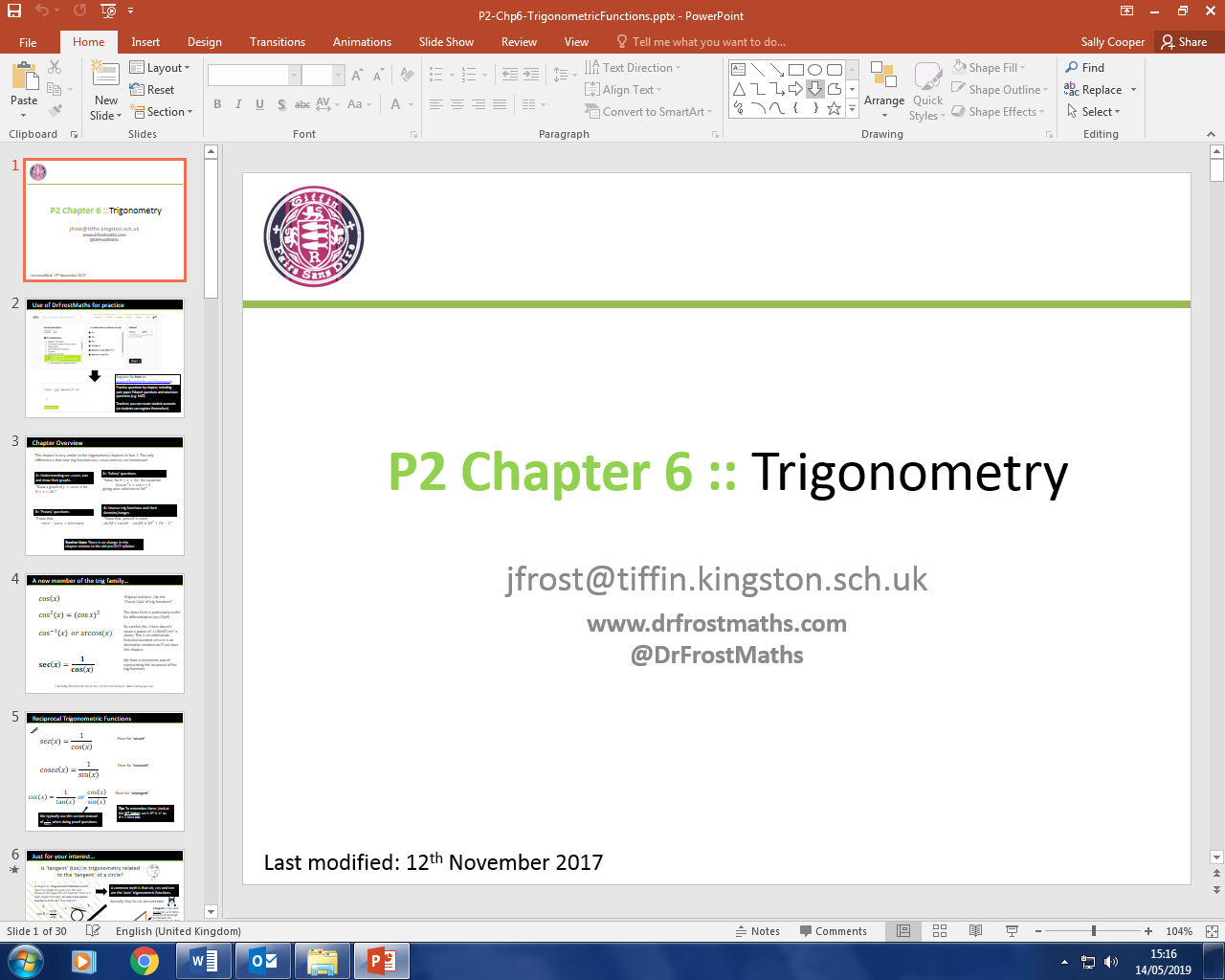 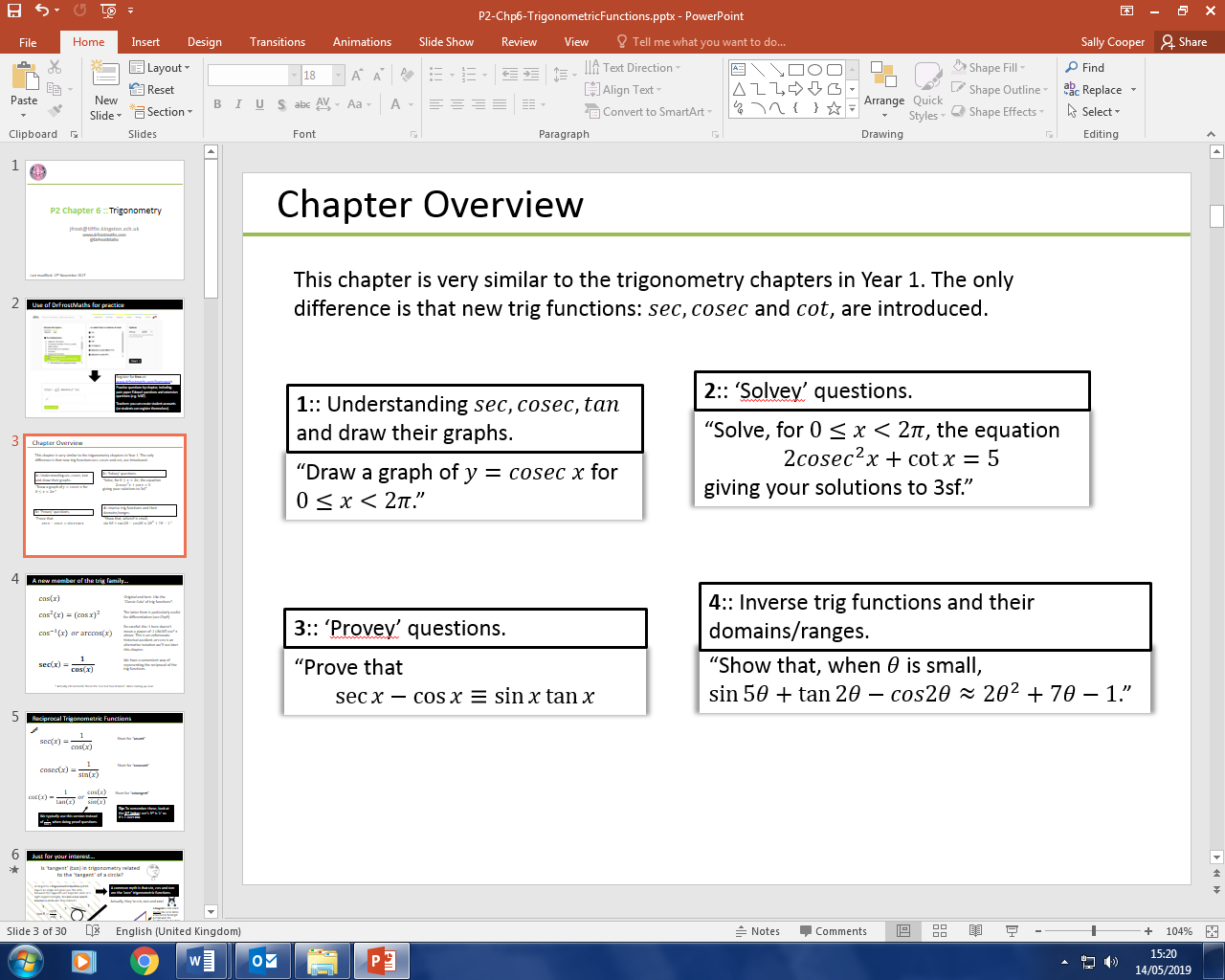 Specification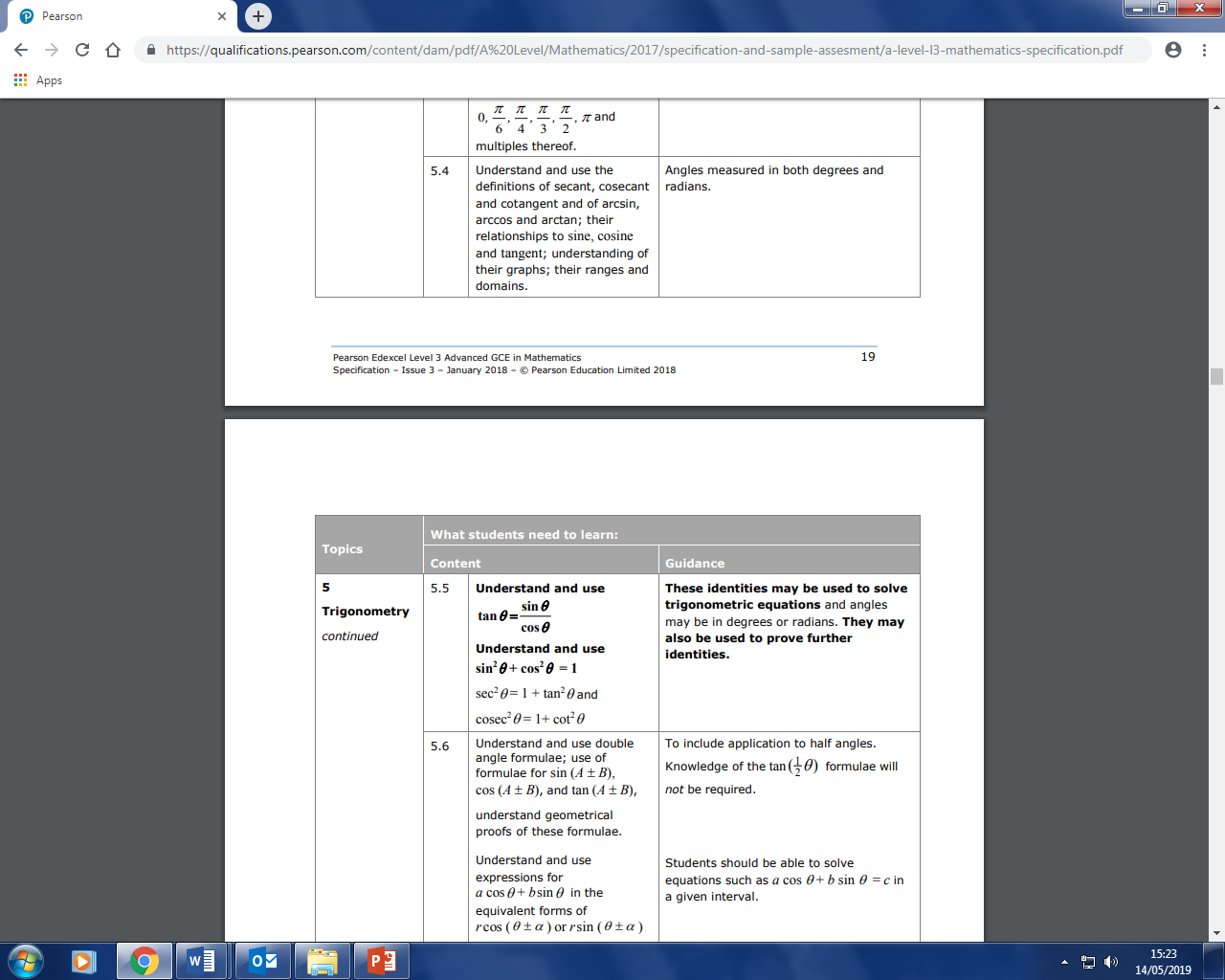 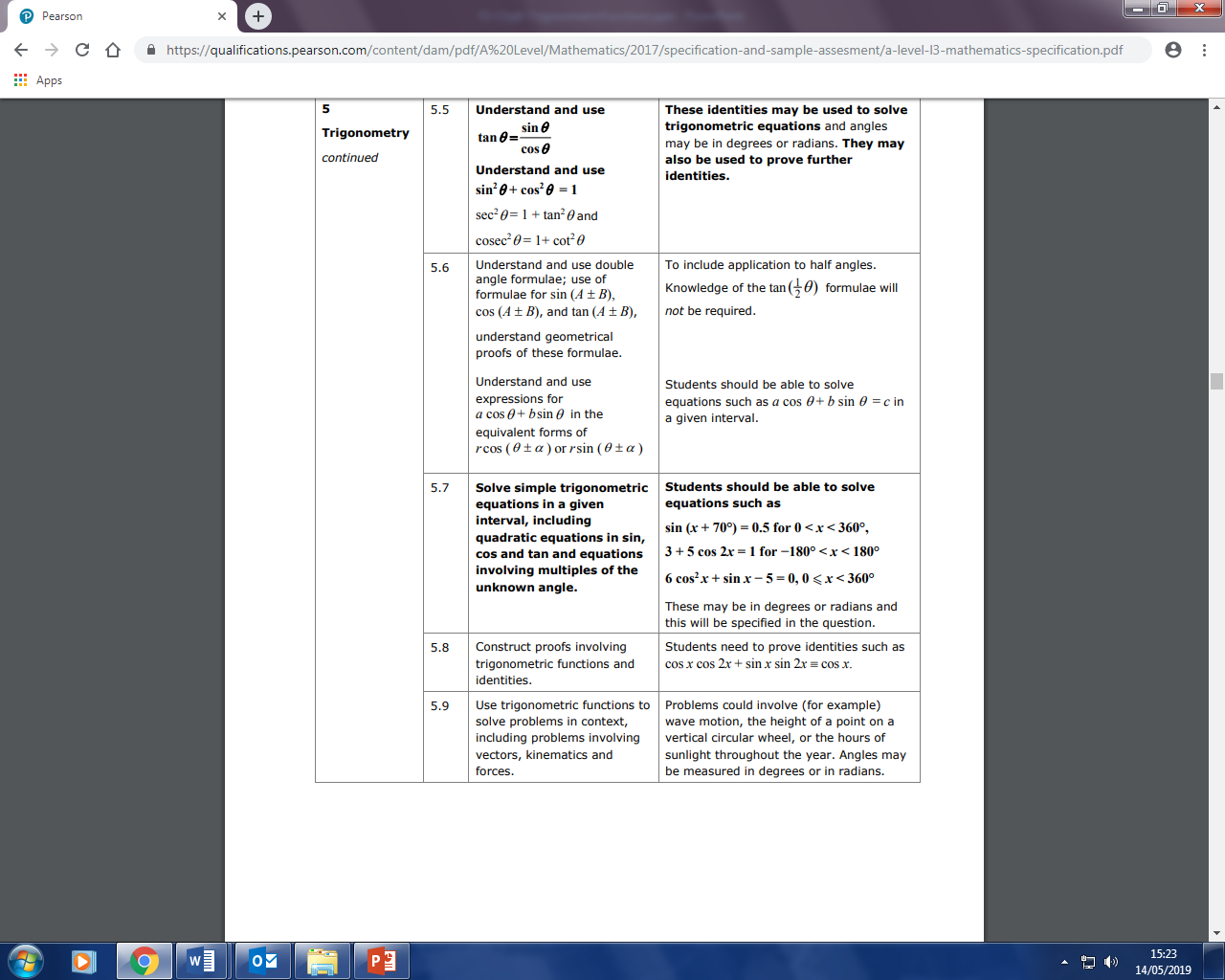 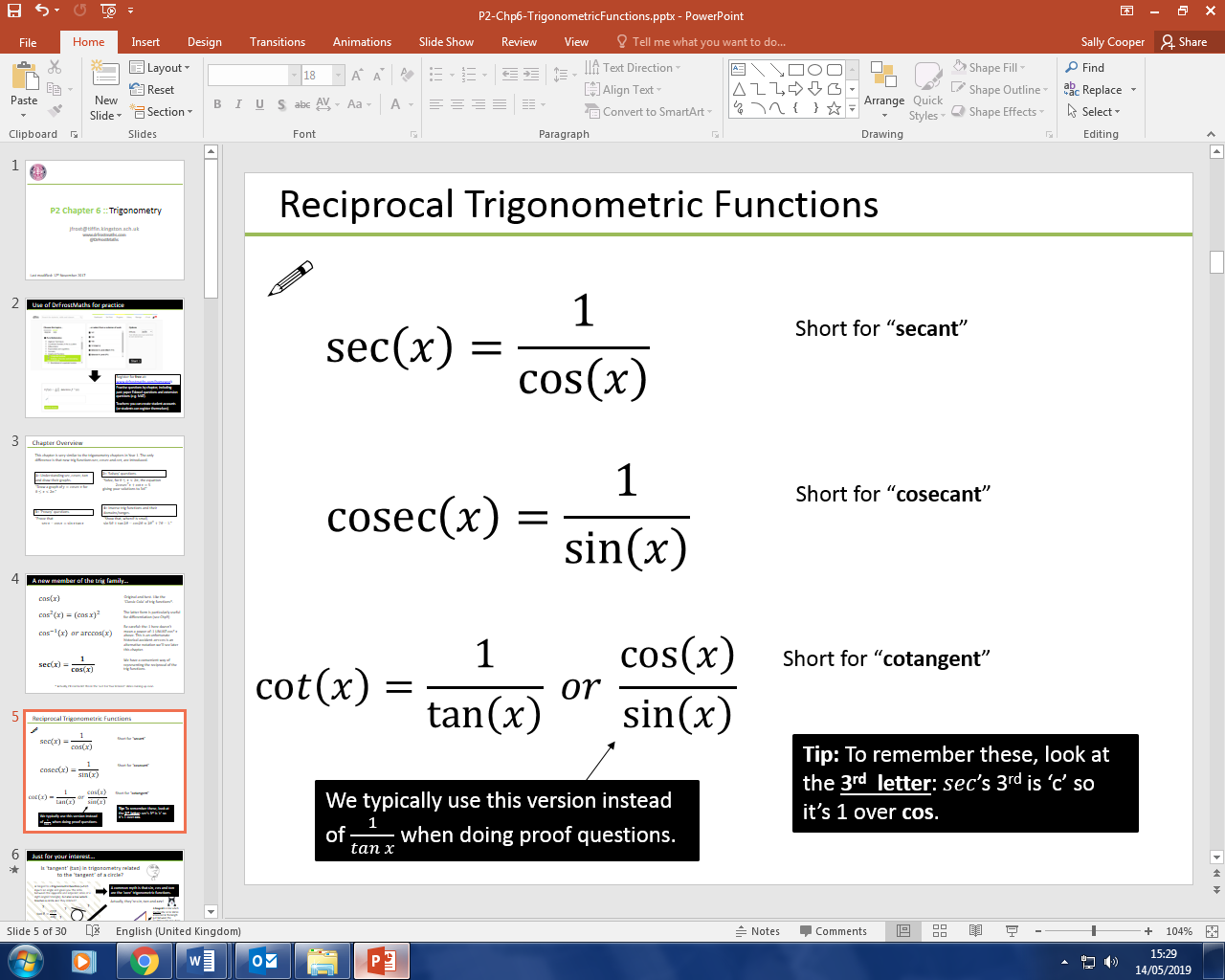 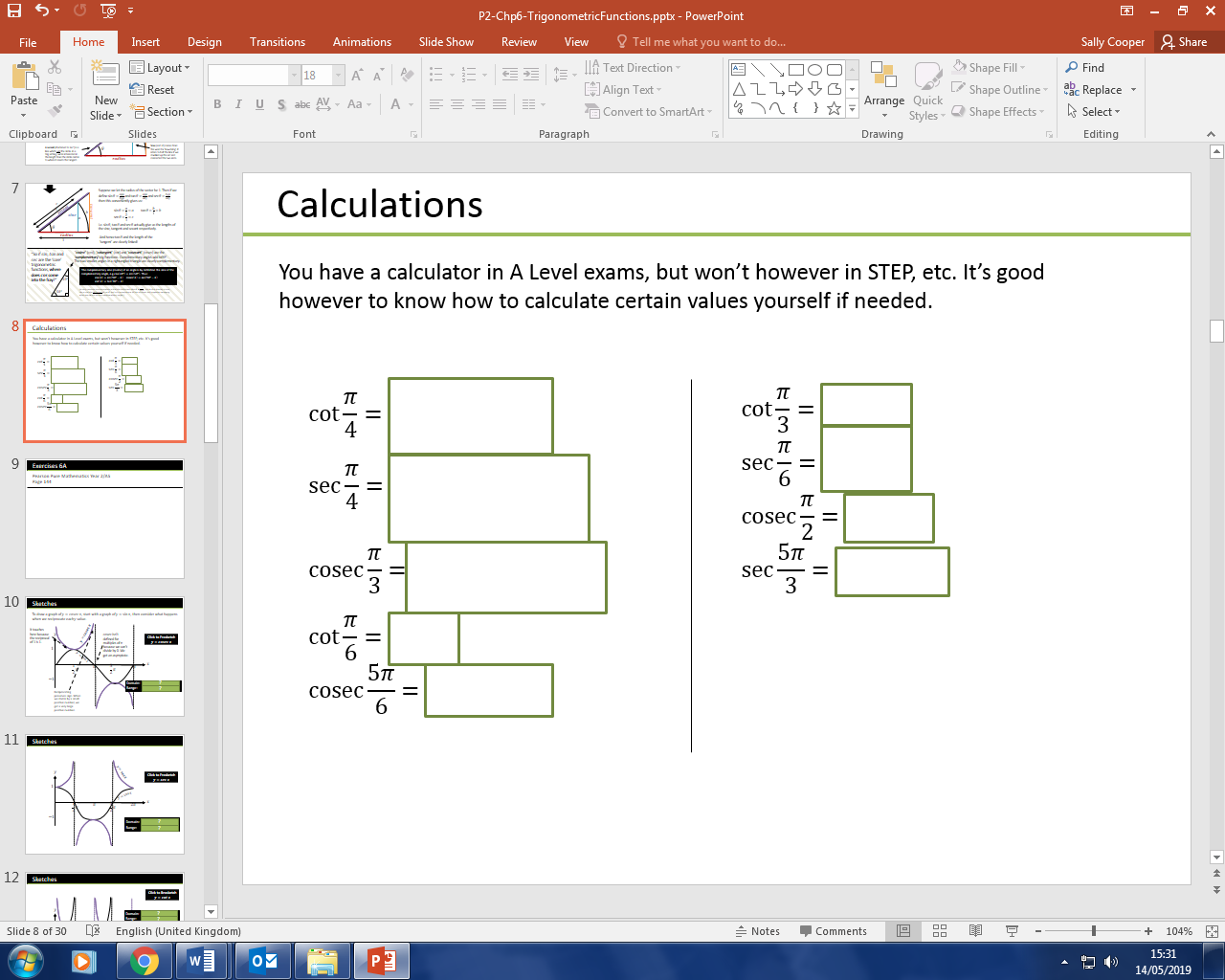 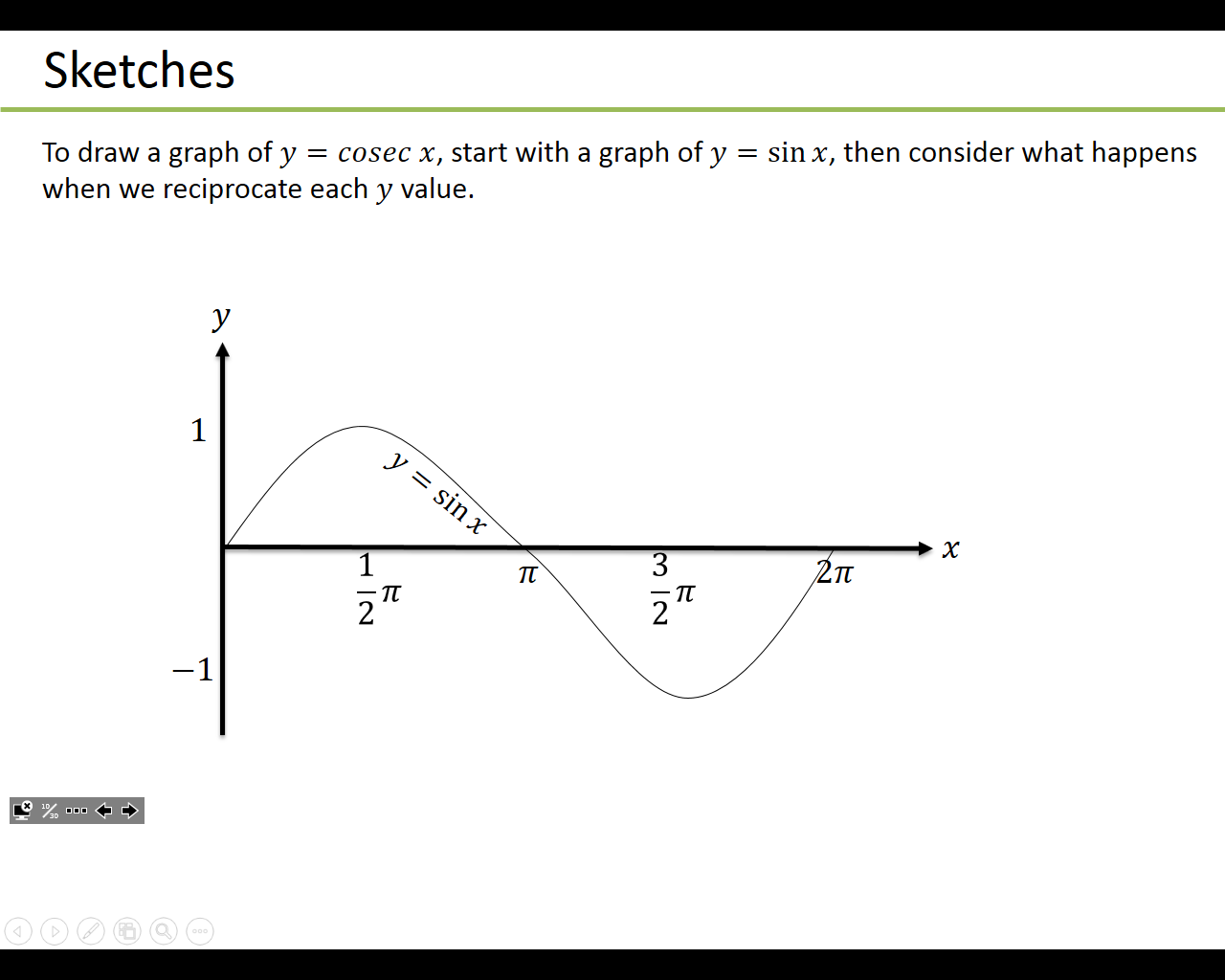 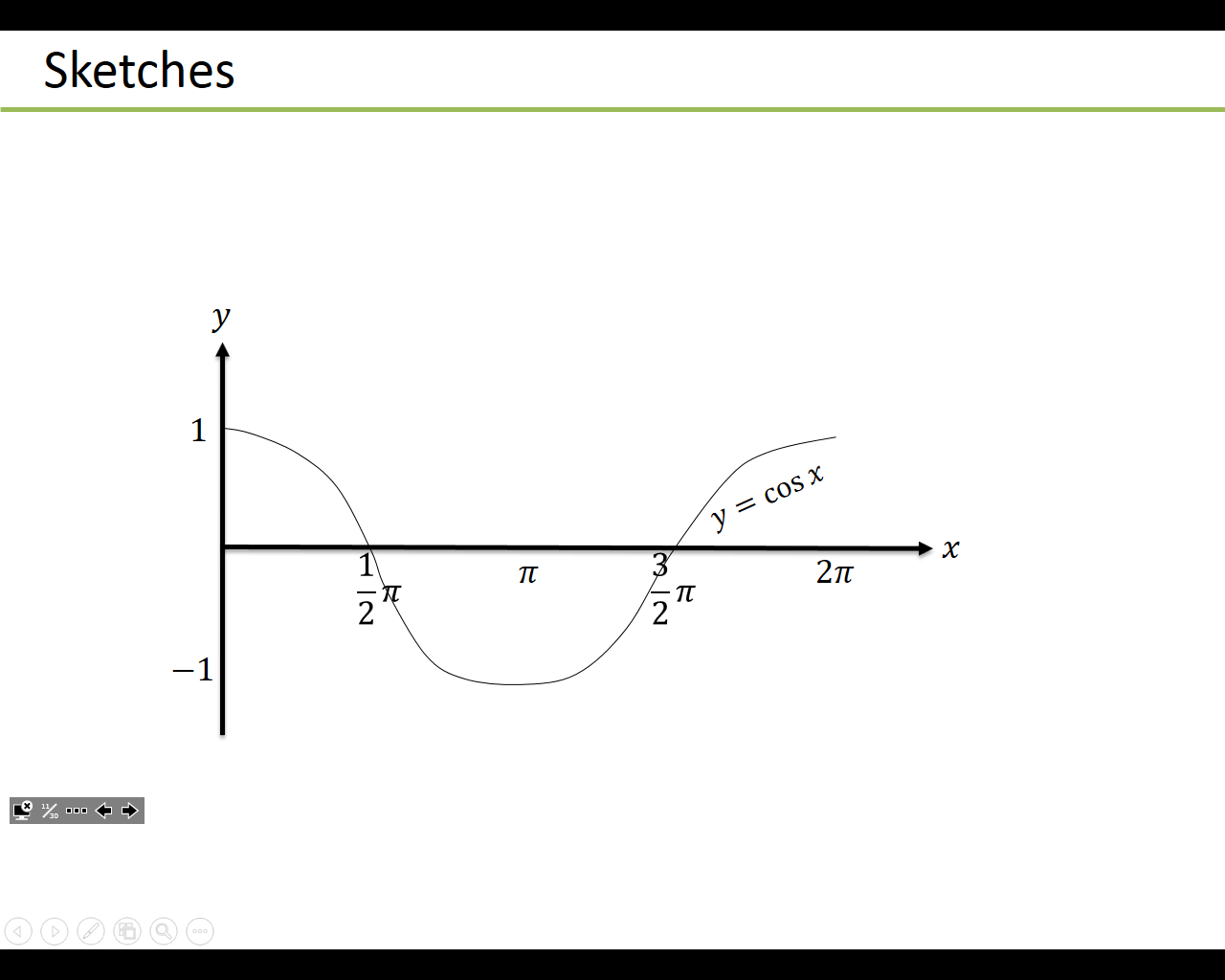 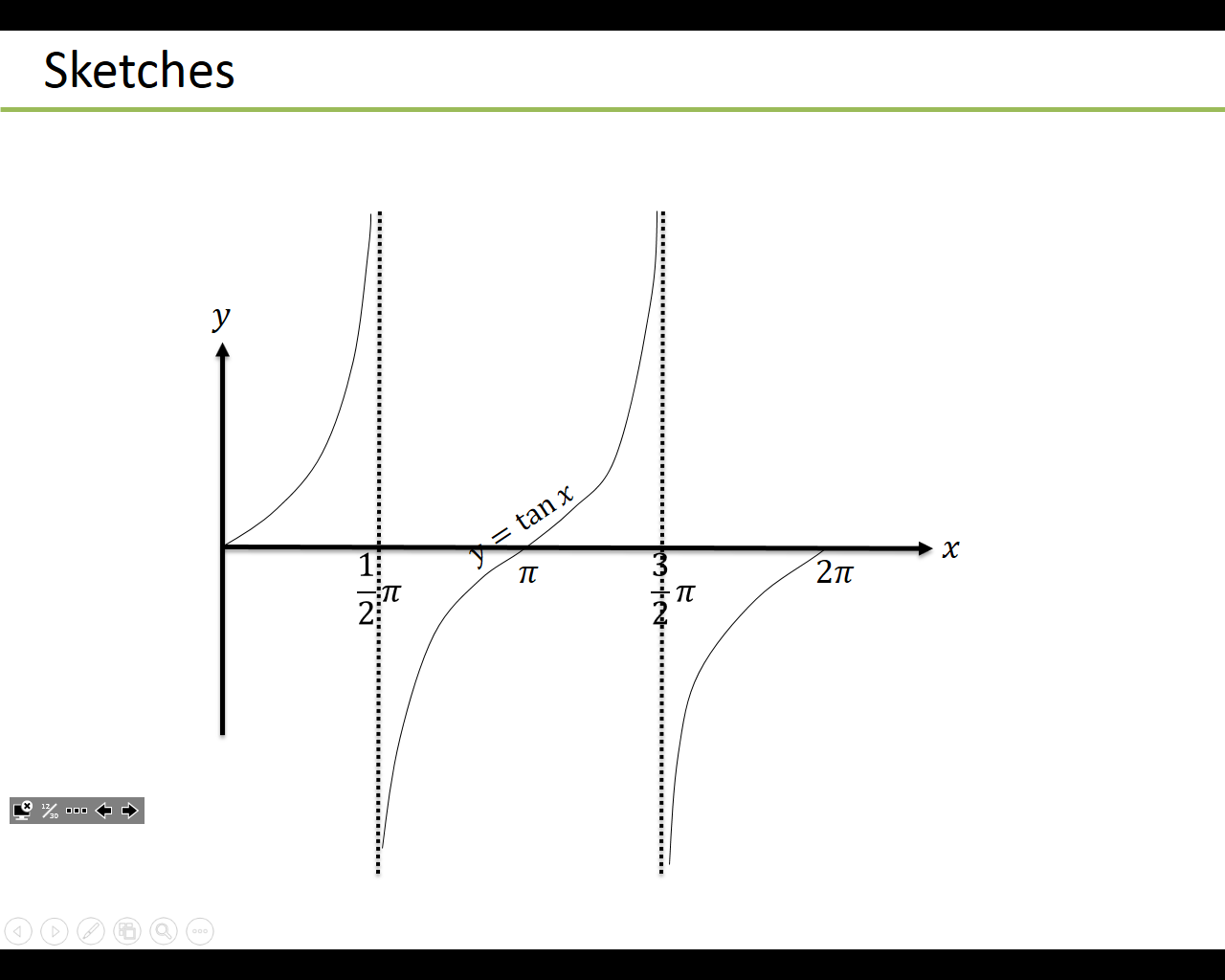 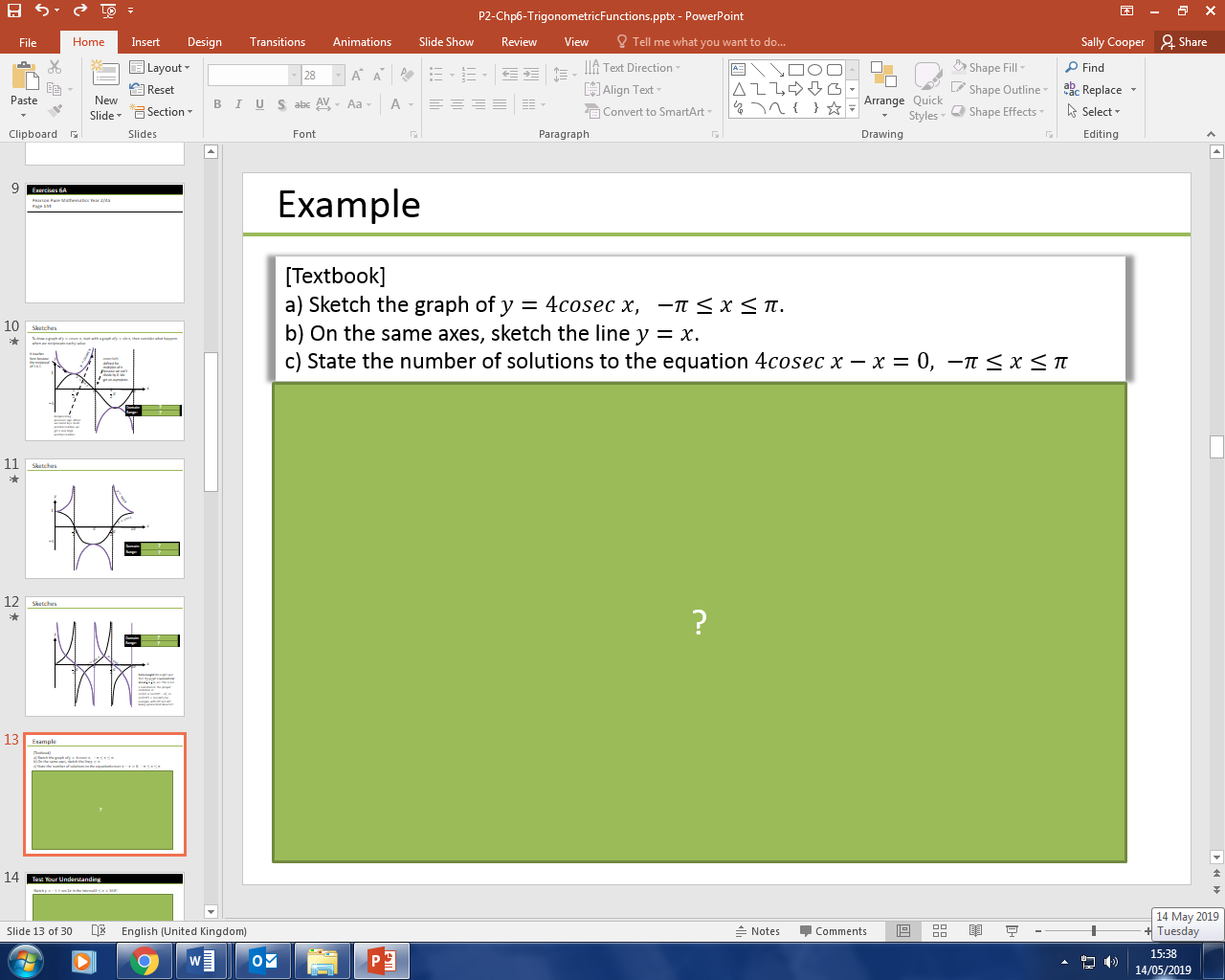 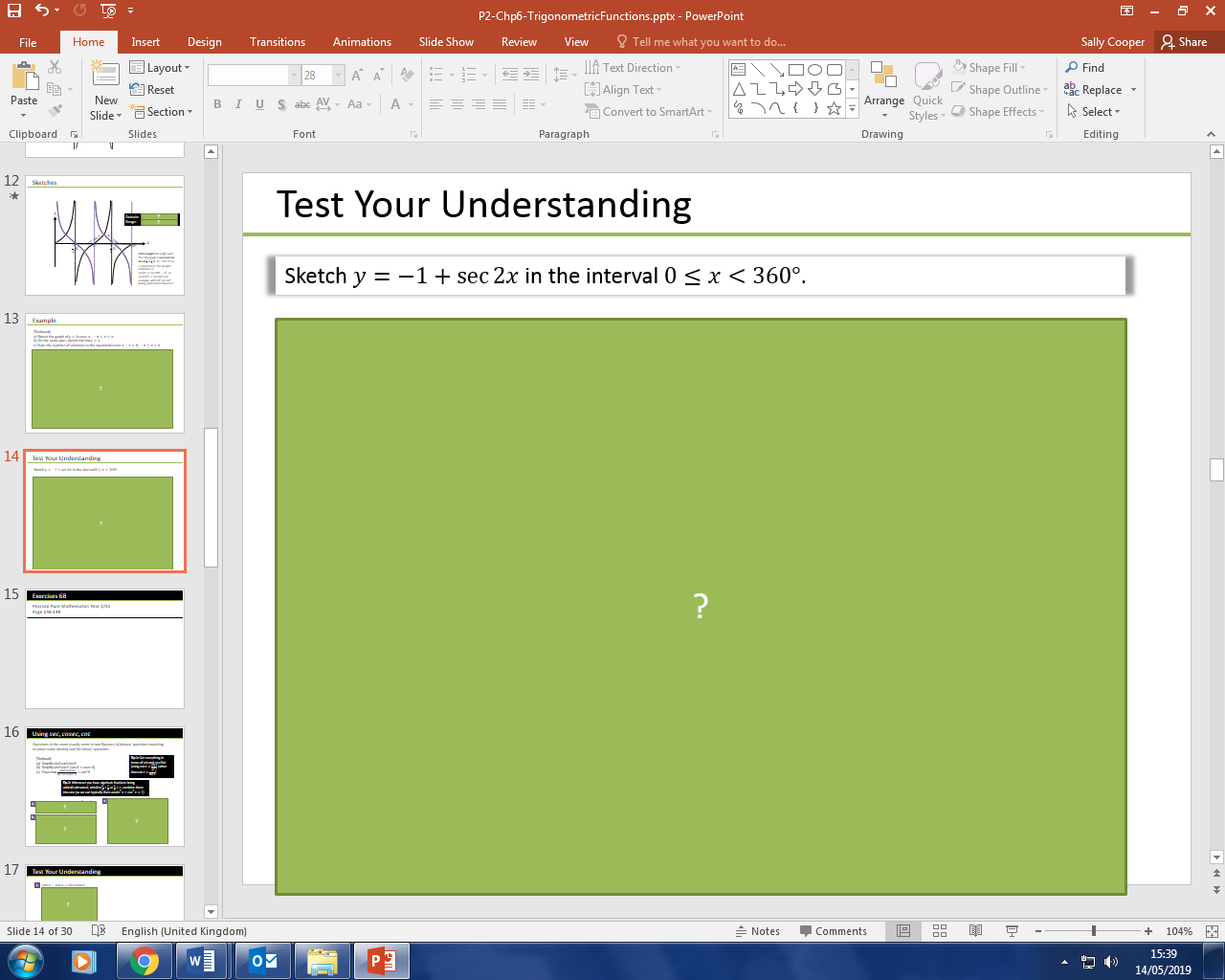 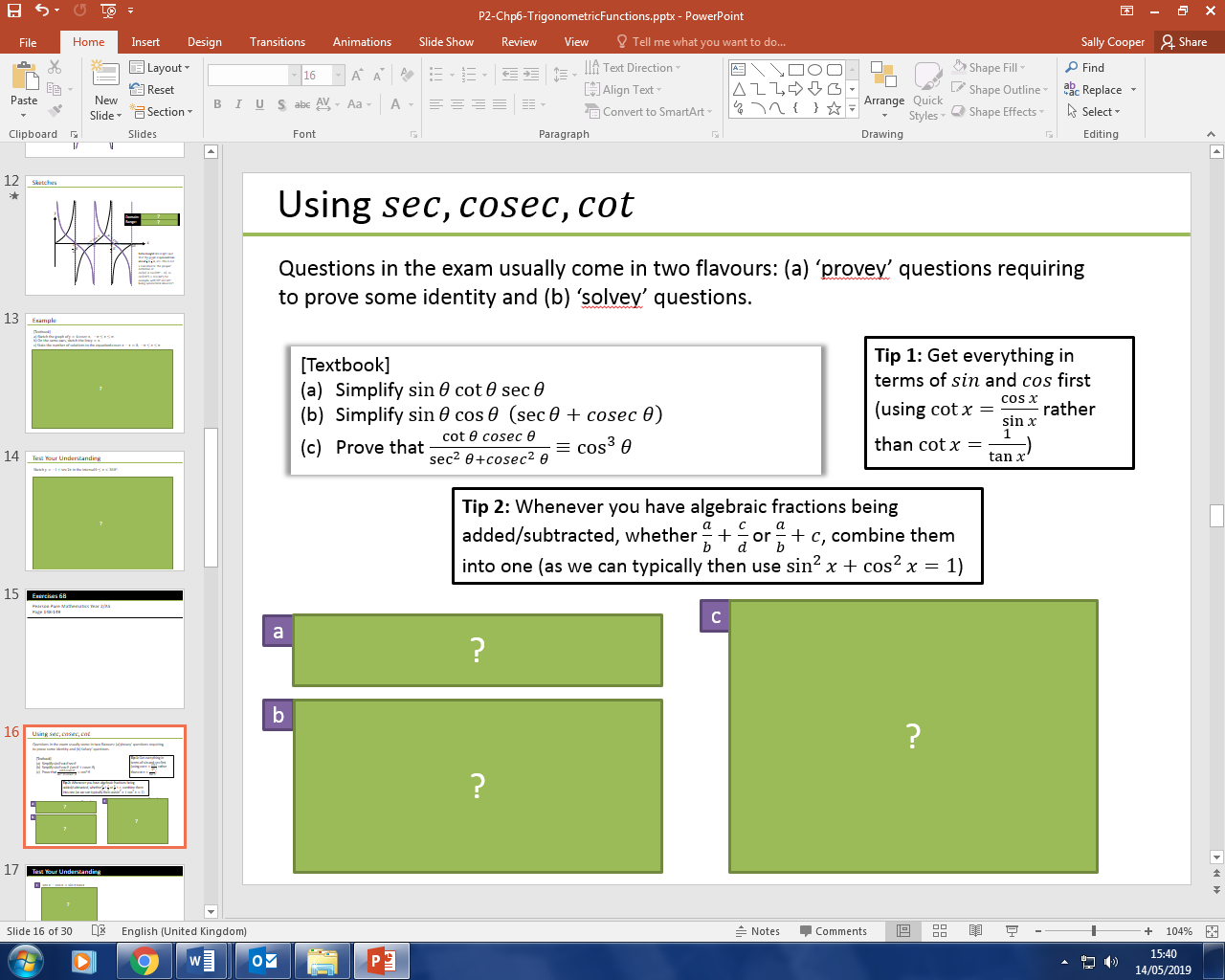 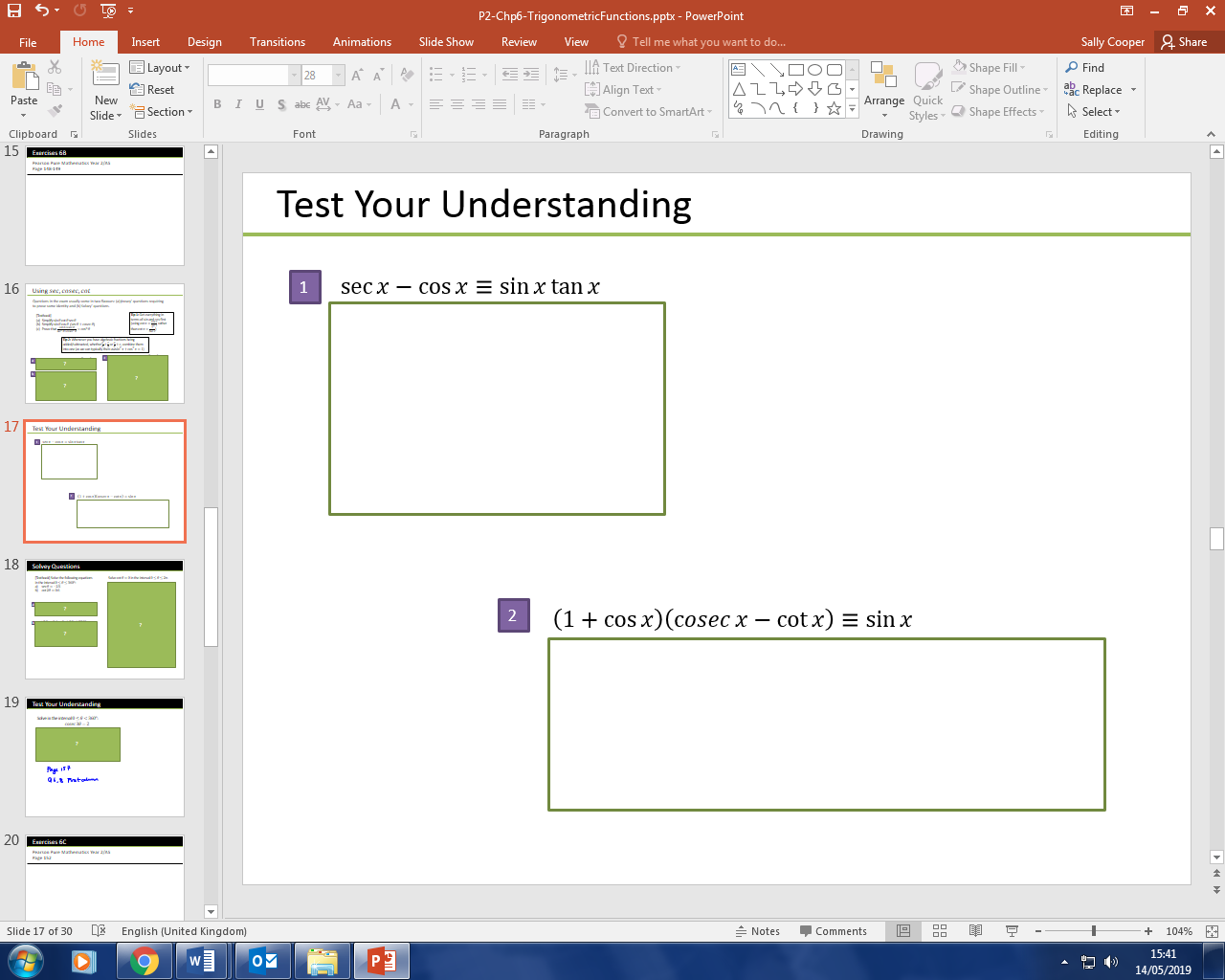 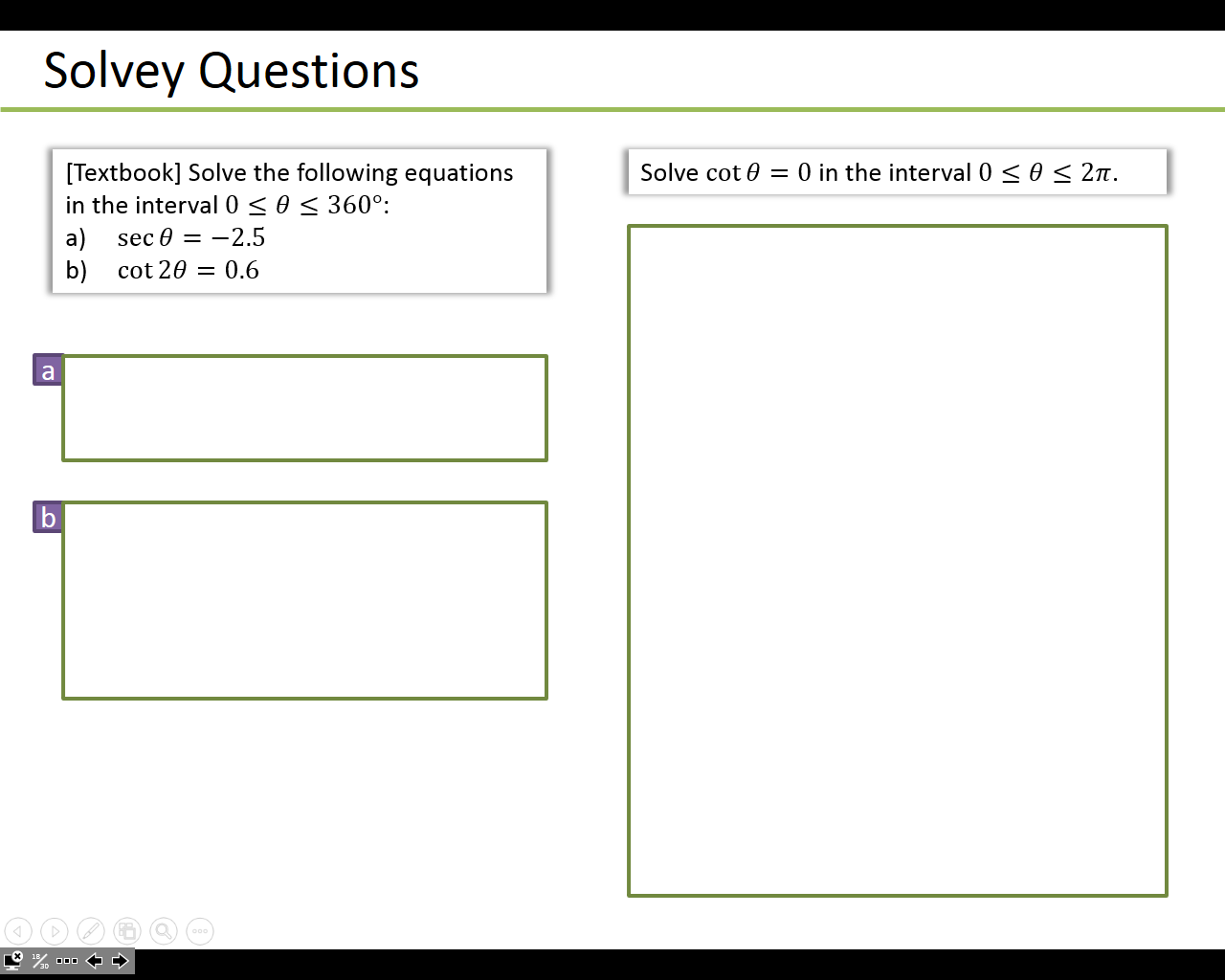 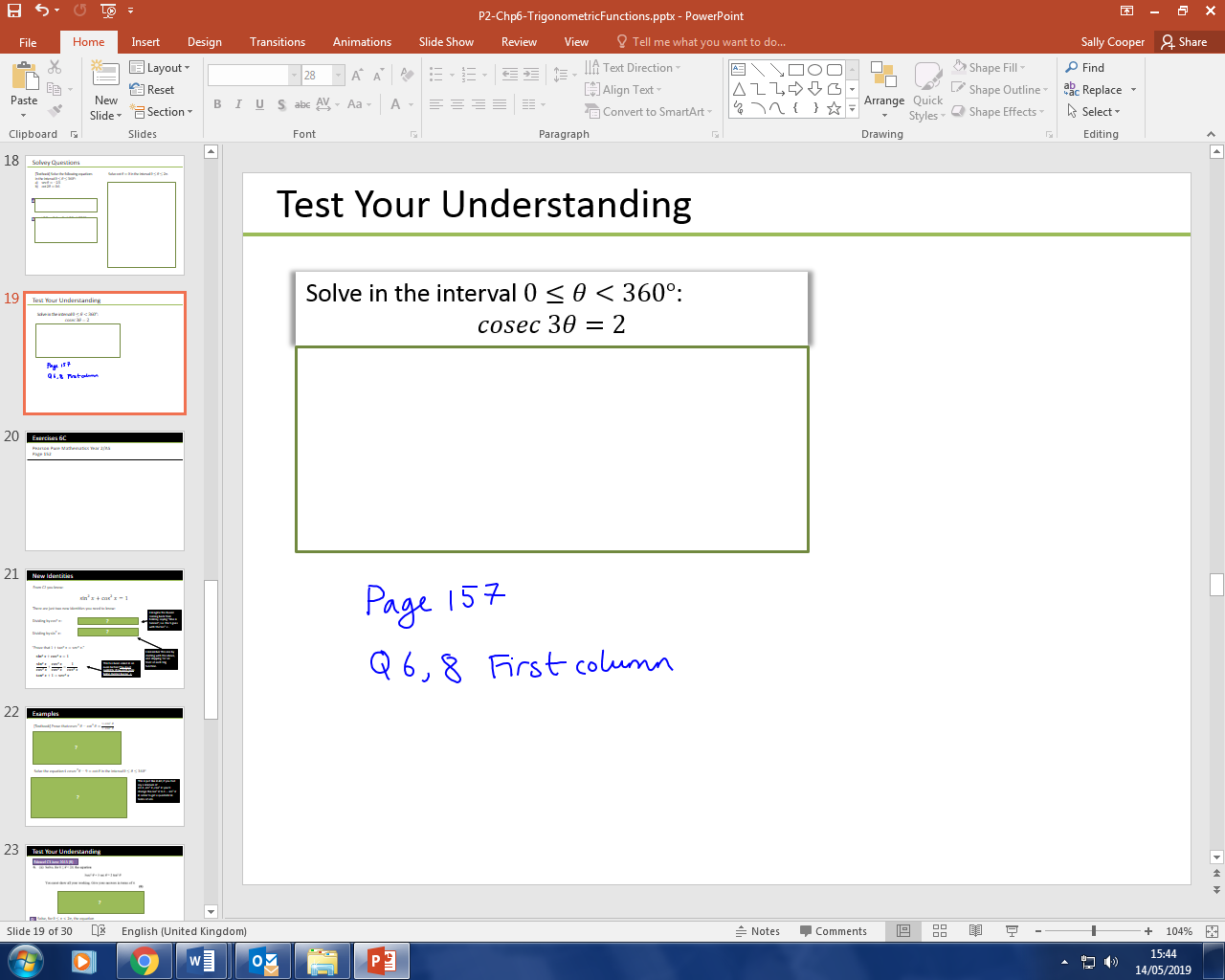 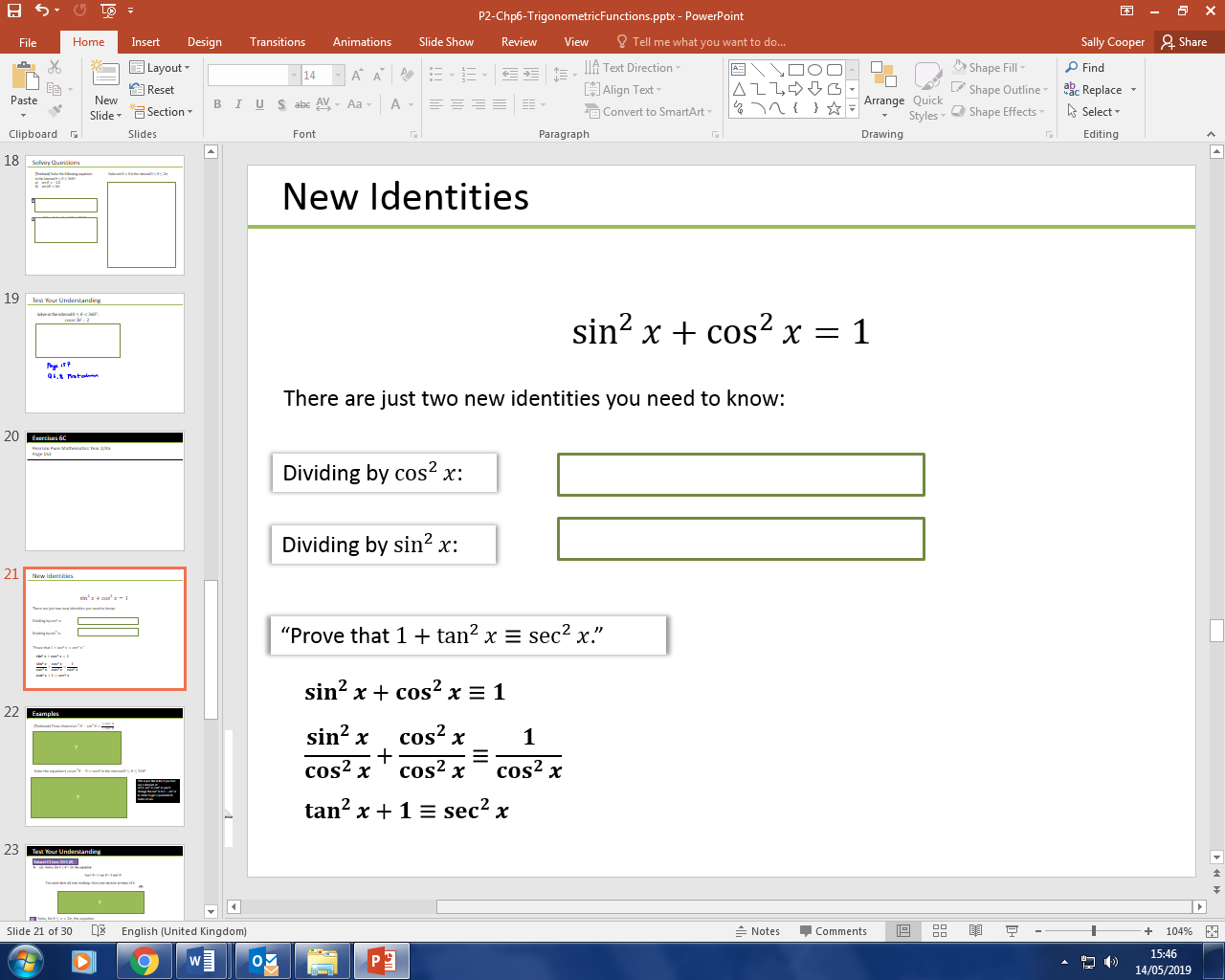 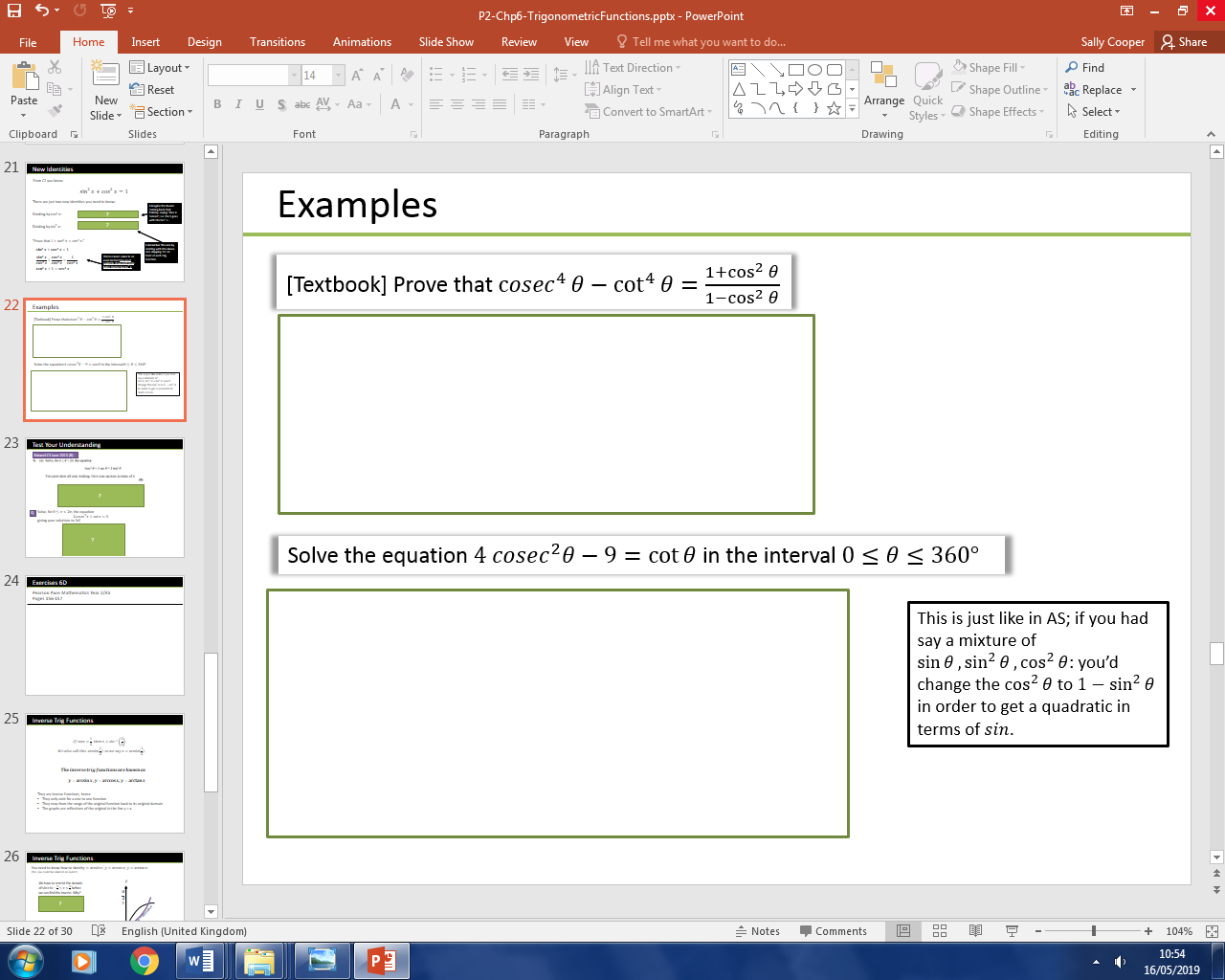 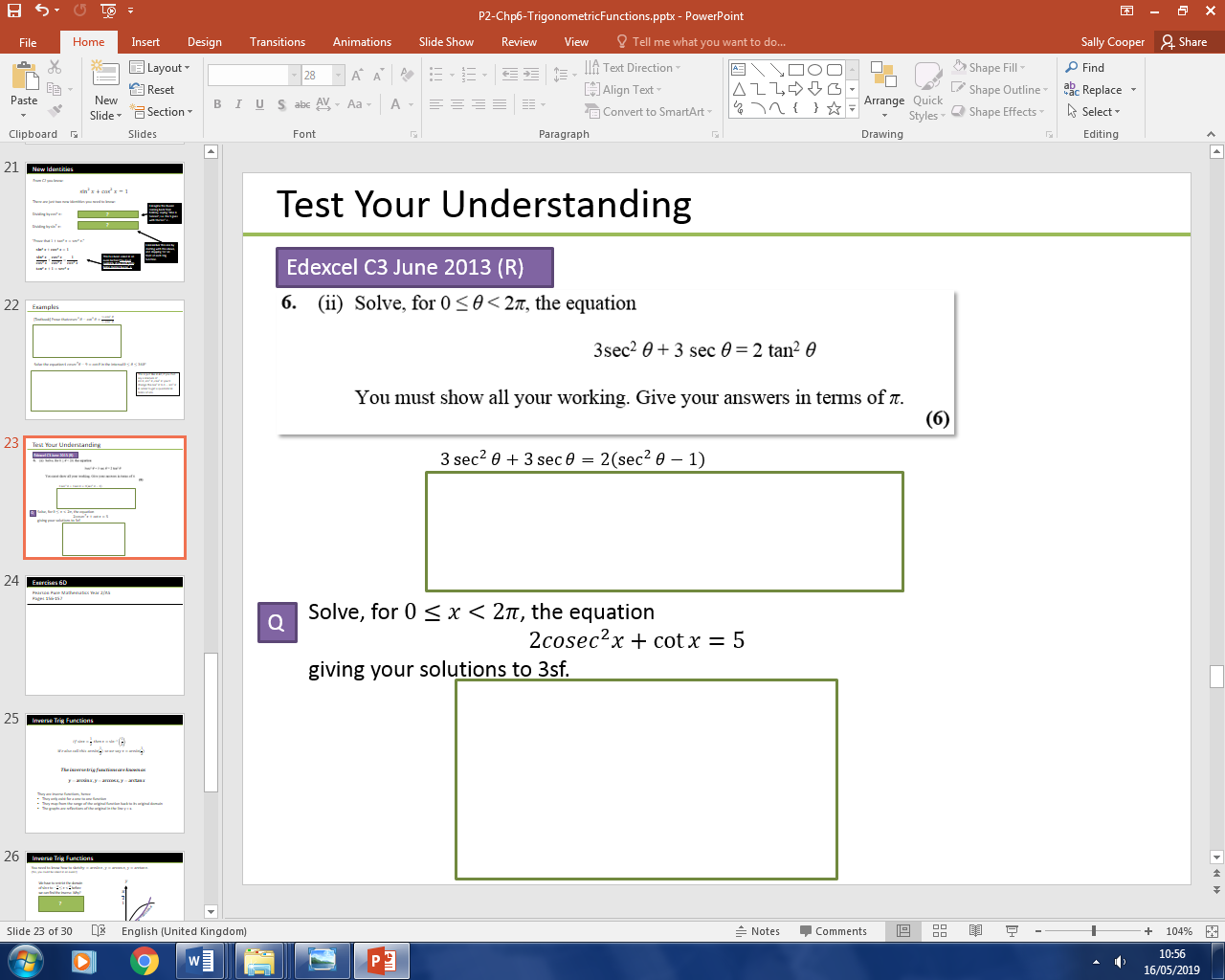 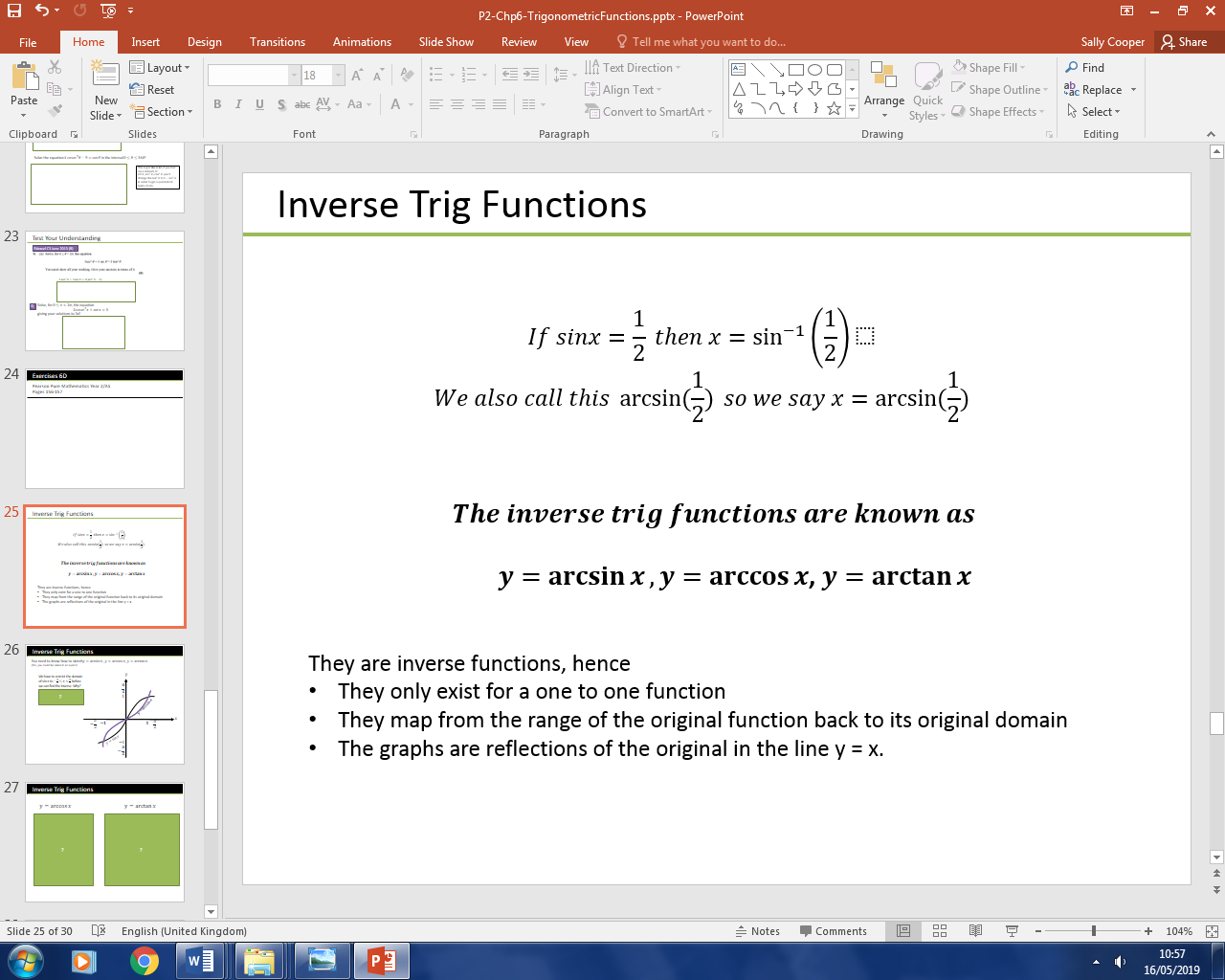 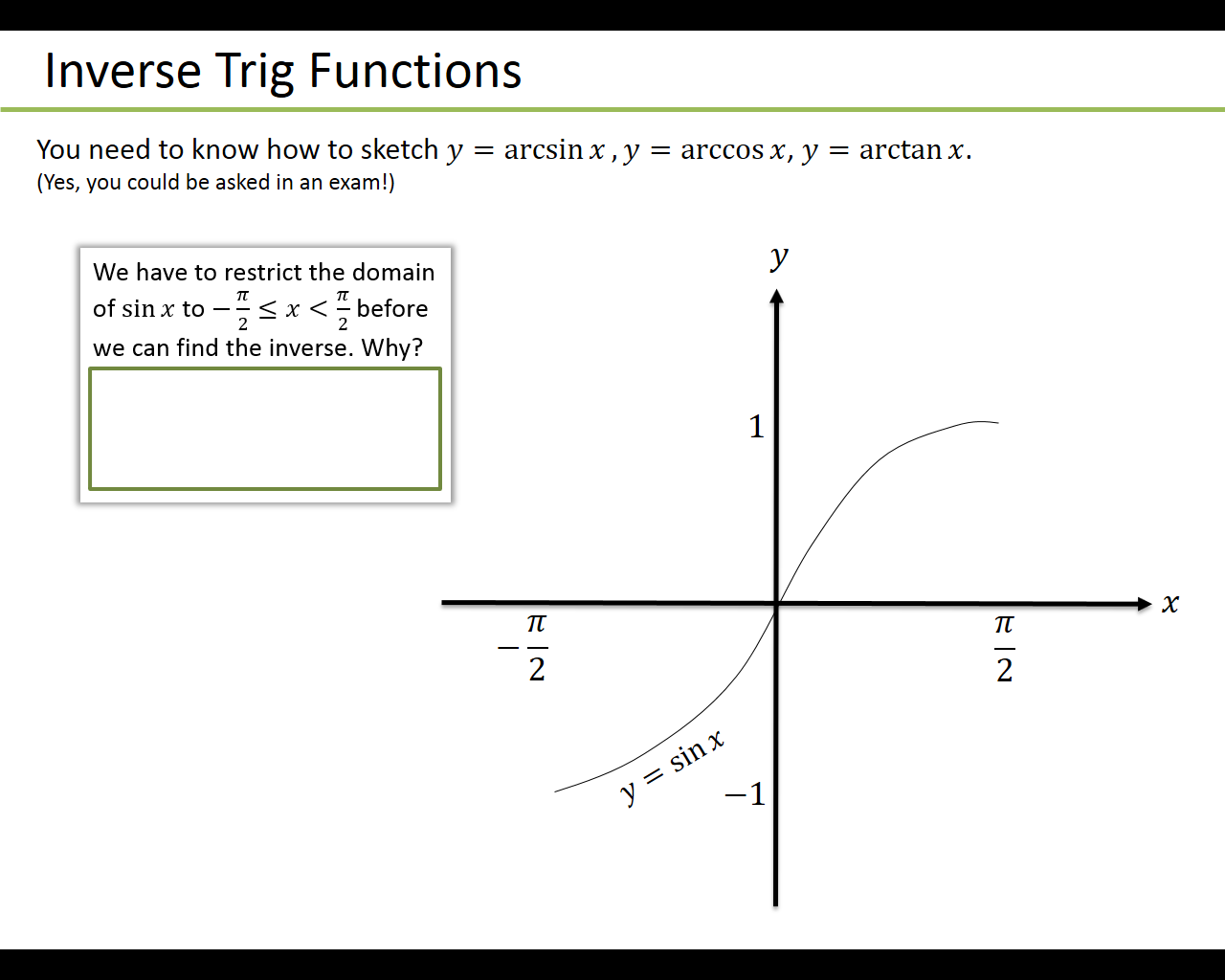 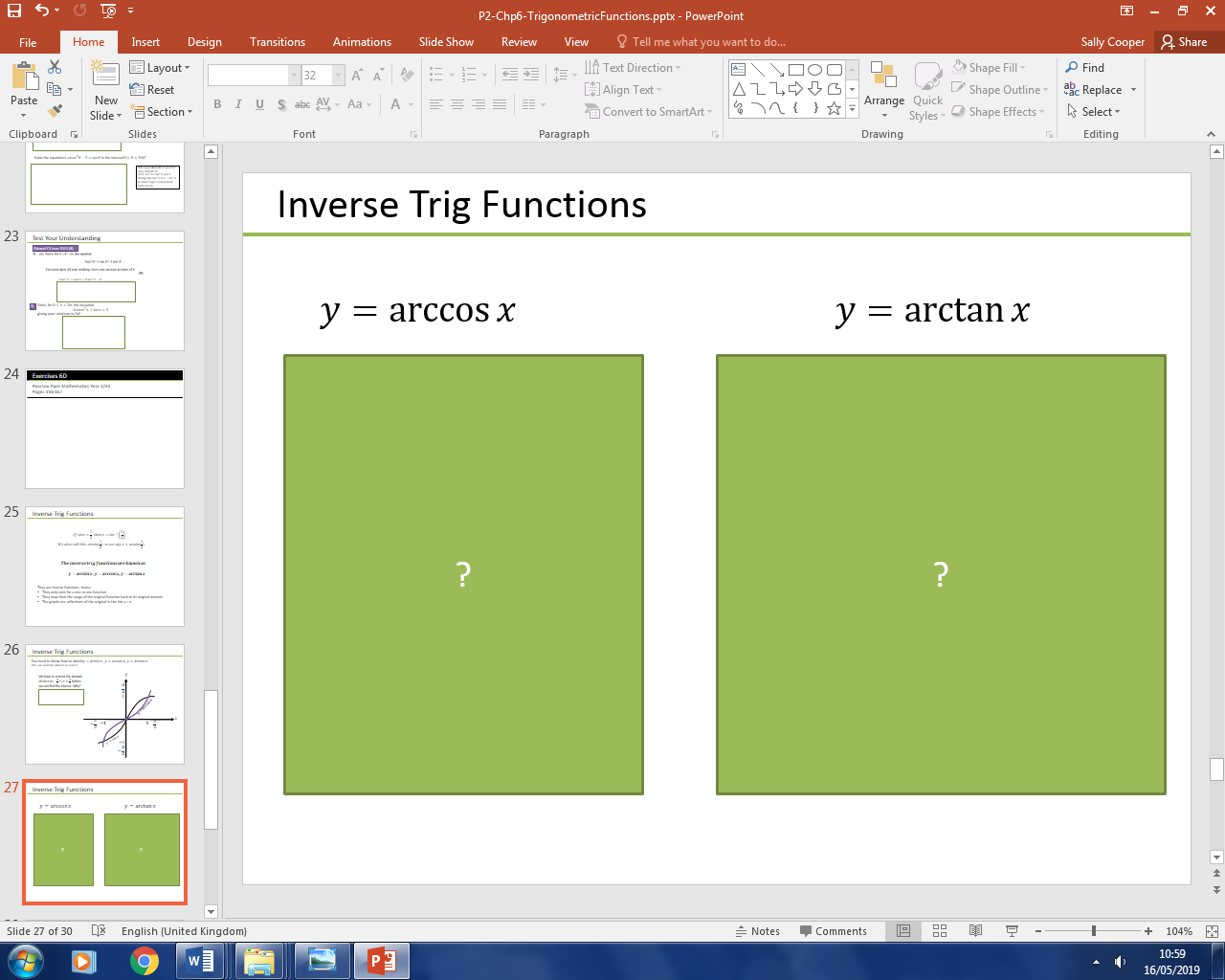 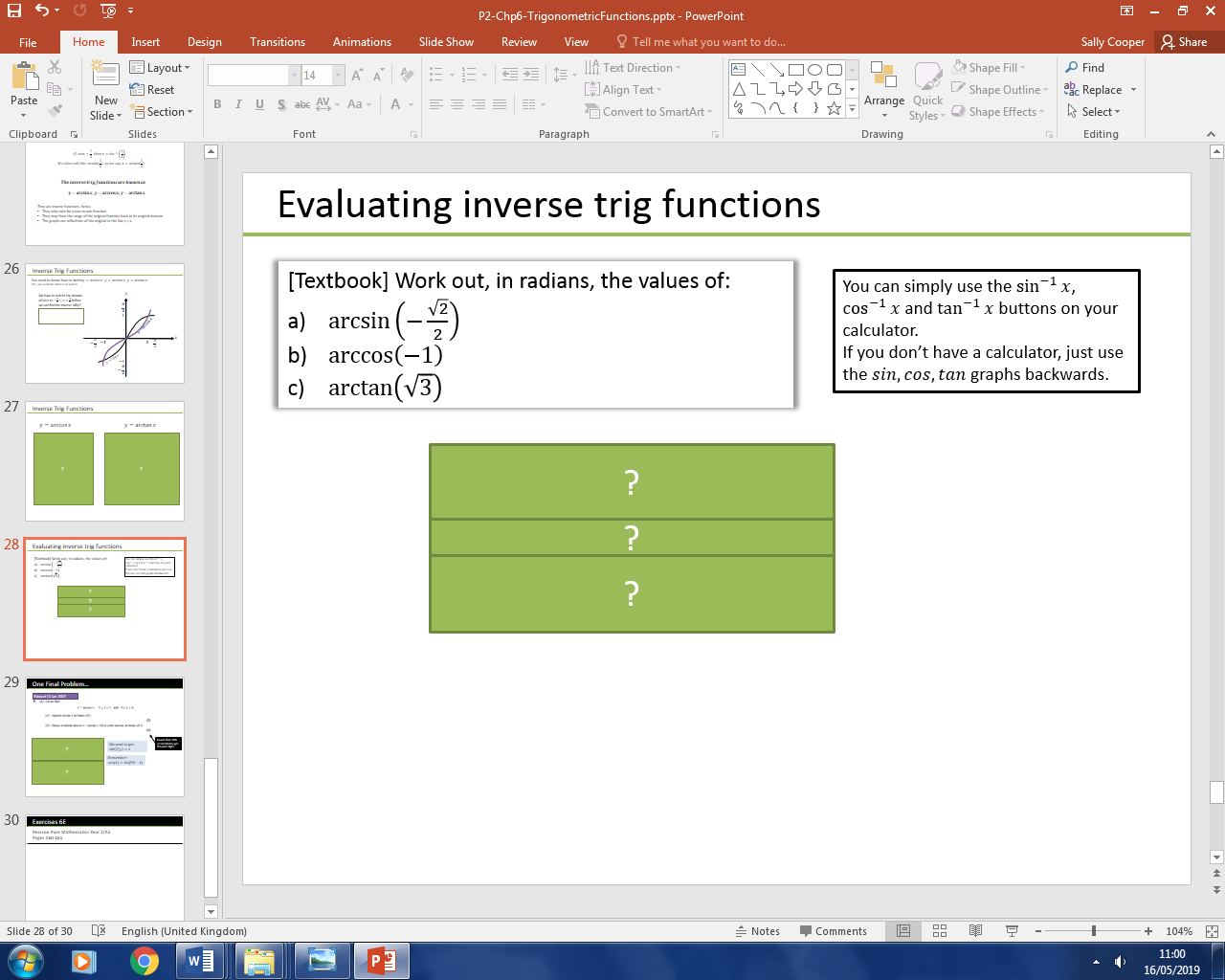 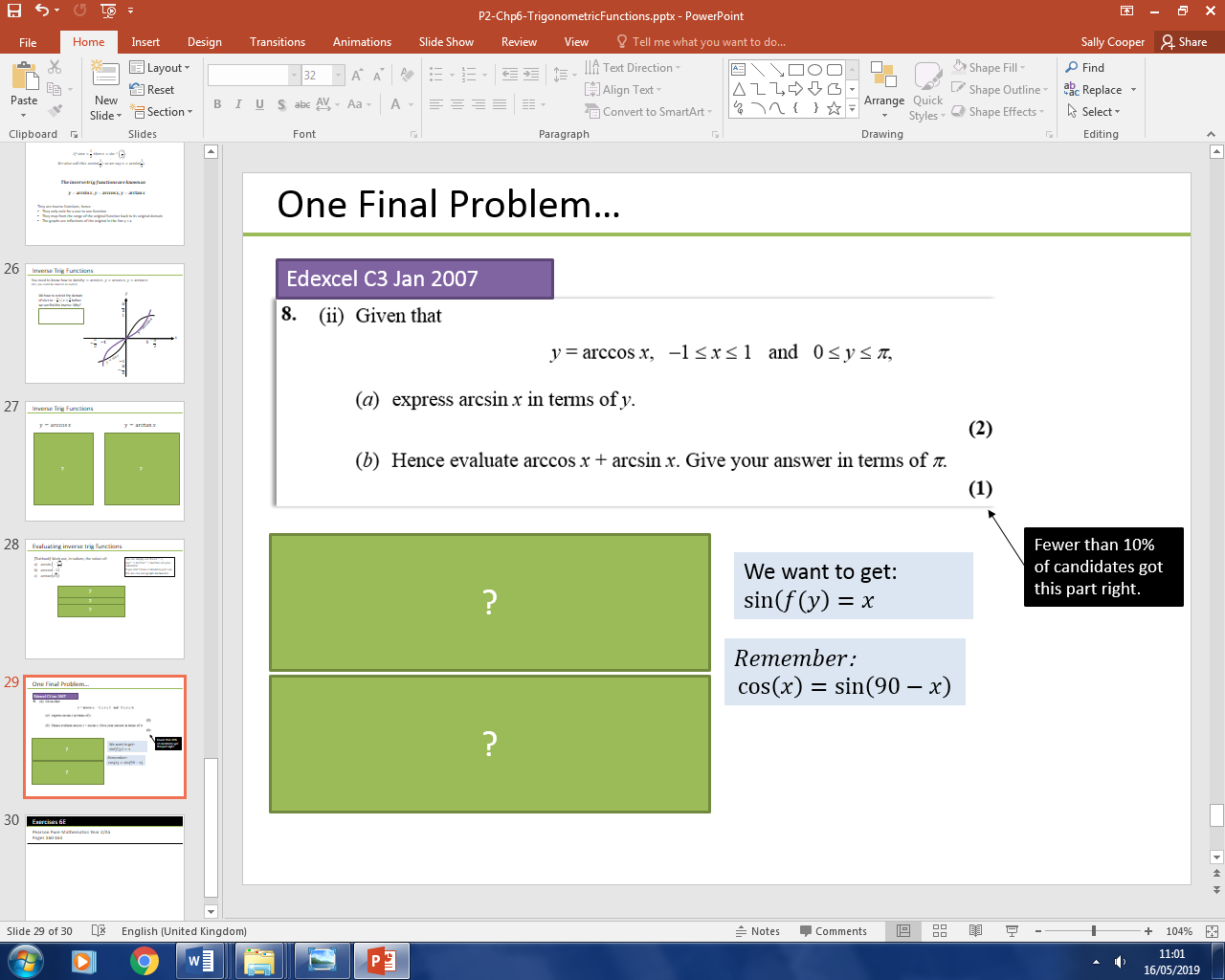 